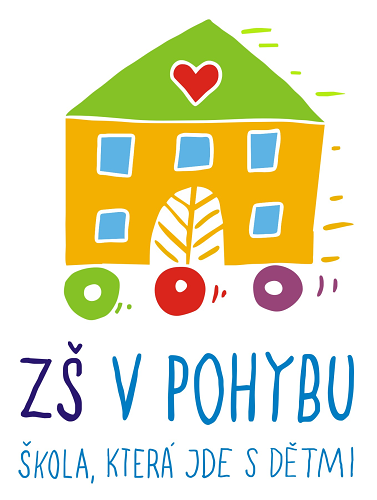 ZÁKLADNÍ ŠKOLA V POHYBU – škola, která jde s dětmi1. Základní charakteristikaZákladní škola V Pohybu je malá, rodinná škola s inovativním vzdělávacím programem, která vznikla z iniciativy rodičů v roce 2016. Škola splňuje veškeré požadavky dané Rámcovým vzdělávacím programem pro základní vzdělávání, podobně jako běžné základní školy.Posláním školy je poskytovat dětem základní vzdělávání cestou přirozeného učení založeného na důvěře a vnitřní motivaci, kterou ve škole posilujeme a dále rozvíjíme.V Základní škole V Pohybu stavíme na individuálním přístupu k žákům. Reagujeme na rozdílné potřeby dětí, důvěřujeme jejich schopnostem, podporujeme jejich talenty a zájmy a učíme je se vypořádat se svými limity. Přijímáme, že každý máme své slabé a silné stránky.Důležitý je respekt jak k sobě samým, tak i k ostatním a schopnost vnímat odlišnosti. Učitel je zde průvodcem a partnerem. Ve škole je vytvářeno bezpečné učební prostředí bez známkování a vzájemného srovnávání, které podporuje jedinečnost každého žáka a zohledňuje jeho individuální potřeby.V Základní škole V Pohybu nám jde o harmonický vývoj dětí. Nesoustředíme se jen na vědomosti, ale rozvíjíme také další kompetence, které děti uplatní ve svém profesním životě. Pomáháme dětem zjistit, kdo jsou, jaké mají přednosti a zájmy. Učíme děti stát na vlastních nohou a být nezávislé na vnějším vedení, pracovat se svobodou a odpovědností, vedeme je ke spolupráci. Usilujeme o rozvinutí a posílení vnitřní motivace k učení, kterou si téměř všichni žáci do školy přinášejí.Ve škole máme věkově smíšené třídy, což dětem umožňuje učit se od sebe navzájem. Využíváme aktivní a konstruktivistické metody učení, prožitkové učení, vlastní zkušenost, učíme se v souvislostech, pracujeme projektově a v týmu. Učíme se diskutovat nad možnými řešeními, obhájit si své stanovisko, být trpěliví, i když se dostaneme do slepé uličky, ale také přijmout jiný názor či dělat kompromisy. Prezentujeme výsledky své práce a sdílíme své zkušenosti.Ve škole na sobě pracují nejen děti, ale i učitelé. Neustále se rozvíjí, vzdělávají, snaží se neustrnout na jednom místě, jsou také “v pohybu”.Pohyb a pobyt na čerstvém vzduchu je důležitou součástí života školy. Zejména na prvním stupni se výuka v jednom dni v týdnu odehrává venku. Sledujeme přírodní jevy, pořádáme přírodovědné expedice, exkurze, realizujeme projekty, sportujeme. Také značnou část družiny trávíme venku.2. Český jazykVýuka čtení a psaní na prvním stupni vychází z metody splývavého čtení Sfumato, která pracuje se všemi smysly. Technika splývavého čtení vytváří prostor pro volbu tempa a respektuje individuální rychlost čtení každého žáka, přičemž konečný výsledek je stejný u všech dětí, čtení s porozuměním.Výuka je realizována plánovanými činnostmi, které podporují poznávání písmen zrakem, dechem, hlasem a sluchem. Součástí výuky jsou i hry a dramatizace, jejichž pomocí se děti učí s hlasem pracovat, intonovat a interpretovat text. Zážitkovým způsobem učení se navíc u dětí odbourávají zábrany a počáteční strach z komunikace. S každým dítětem však pracujeme individuálně a hledáme pro něho jeho vlastní cestu. Proto u nás při výuce v případě potřeby naleznou prostor i další metody výuky čtení. Také ve výuce psaní vycházíme z metody Sfumato a od první třídy učíme psát vázaným písmem. Nácviku psaní je věnováno dostatečné množství času, děti se nejprve věnují grafomotorickým cvičením, poté pokračují přes písanky až k pracovním sešitům a také psaní vlastních textů. Psaní je podporováno i pravidelnými zápisy do školního diáře.Rozvoji vázaného písma se na naší škole věnujeme na celém prvním stupni. Psaní rukou je významnou součástí rozvoje mozku, propojuje činnost obou hemisfér. Od čtvrtého a pátého ročníku mají děti možnost zpracovávat některé projekty také na počítači.Na druhém stupni již při psaní při volbě písma respektujeme volbu dítěte. Kromě toho budujeme u dětí kladný vztah ke čtenářství. Nedílnou součástí výuky jsou čtenářské dílny, besedy a referáty o četbě, vzájemné předčítání, návštěvy knihoven atd. Velká pozornost je věnována i rozvoji vyjadřovacích schopností, prezentování vlastních myšlenek a rozvoji kreativity a slohových dovedností. I na druhém stupni kromě výuky gramatiky neopomíjíme četbu knih dle vlastního výběru, zároveň zařazujeme i čtenářské dílny týkající se rozboru známých děl české a světové literatury. Pracujeme také s odbornou literaturou.Průřezovými tématy, která se do výuky češtiny výrazně promítají, jsou i kritické myšlení a mediální výchova.V osmém a devátém ročníku mají žáci možnost docházet na volitelný předmět – přípravu na přijímací zkoušky z českého jazyka. Zde je zvýšená péče věnována české gramatice.Nejčastější otázkyKdy bude moje dítě číst?Až přijde správný čas. Respektujeme individuální tempo každého dítěte. U někoho se tak stane na konci první třídy, u někoho později. Výsledkem celého procesu je ale vždy plynulé čtení s porozuměním.Co když dítě už umí číst?Díky metodě Sfumato je výuka je zajímavá i pro různě pokročilé čtenáře. Umožňuje pracovat se čtenářskými skupinami různé úrovně, je zábavná a hravá.Více na http://www.vyukove-materialy.cz/metodika-sfumato-splyvave-cteni.Kdy bude umět dítě psát?Děti se učí vázané písmo od první třídy. I zde ale respektujeme individuální připravenost.V prvních dvou letech je těžiště práce v prožitkových metodách, děti pracují také se slabikářem a písankami, od 3.–4. ročníku přidáváme také pracovní sešity.3. MatematikaMatematiku vyučujeme Hejného metodou. Hejného metoda přispívá k rozvíjení nejen matematického myšlení, ale i komunikačních schopností a dovedností, tvořivosti, ba dokonce sociálního chování žáků. Učitel předloží dětem úlohu, kterou děti důkladně prozkoumají a navrhnou možná řešení. Následuje diskuze, během které děti některá řešení vyloučí a jiná řešení obhájí. Vše objevují žáci sami, učitel je jen moderátorem diskuze. Děti se tak učí také kritickému myšlení, tedy schopnosti nepodléhat prvnímu dojmu, připustit také odlišný pohled, pracovat s daty a dělat na jejich základě promyšlená rozhodnutí. Důležité není pouhé rychlé a správné počítání, to umí každá kalkulačka. Důležitá je i kvalita myšlení, schopnost řešit problémy a komunikovat. To jsou kvality, které děti v budoucnu na trhu práce uplatní. Nejčastější otázkyNaučí se děti vše, co potřebují? Zvládnou přijímačky na střední školu?Žádná metoda výuky matematiky nezajistí, že se žák dostane na střední školu. V Hejného metodě jsou děti zvyklé objevovat, řešit úlohy z reálného života a nezaleknou se ani, když vidí zcela novou úlohu, což je u přijímacích zkoušek, které jsou svojí koncepcí podobné státní maturitní zkoušce, velkou výhodou. Dokonce Národní ústav pro vzdělávání a Česká školní inspekce nezávisle na sobě při zkoumání výsledků v mezinárodním testování TIMSS 2015 konstatovaly, že žáci učitelů, kteří učí Hejného metodou, měli v průměru lepší výsledky než ostatní. Podobné výsledky vyplývají i z rozsáhlého průzkumu společnosti Kalibro v roce 2019 (více na www.h-mat.cz/zkusenosti).Je Hejného metoda vhodná pro všechny?Hejného metoda staví na vlastních zážitcích dítěte, na jeho zkušenostech, na práci s pomůckami, na spolupráci. Využívá gradovaných úloh všech obtížností. Slabší žáci i žáci se specifickými poruchami učení využívají hojně práce s pomůckami. Nadaným žákům učitel neustále předkládá další výzvy, aby se nenudili. Rozděluje úlohy v rámci třídy podle toho, co které dítě potřebuje.Jaká je role rodiče? Jak mohu dítěti pomoct, když mu to nejde?V Hejného metodě je dítě spoluobjevitelem matematických zákonitostí. Pokud se snažíte dítěti pomoct, vraťte se k podobné úloze a nechte si vysvětlit, jak dítě úlohu řešilo. Můžete se pokusit úlohu modelovat, kreslit, či sehrát. Nesnažte se vysvětlovat nebo ho učit postupy a algoritmy, které dítě jen pasivně bez pochopení přebere a které mohou narušit jeho pochopení. Účinnou pomoc může dítěti dát také spolužák, kamarád nebo sourozenec.Pokud se dítěti ani tak nepodaří úlohu vyřešit, nechte její řešení do školy. Učitel tak dostane cennou zpětnou vazbu, že má zařadit úlohy, které dítěti scházející zkušenosti doplní.Jak se vyučuje malá násobilka v Hejného metodě?Ani při výuce násobilky v Hejného metodě nejde o rychlost a memorování, ale o pochopení, schopnost násobilku použít a objevit její zákonitosti. Děti pracují s násobilkovou tabulkou. Násobilkovou tabulku používají v různých prostředích – indické násobení, násobilkové obdélníky, hadi, sova, získávají zkušenosti a postupně si násobilku fixují. Může jim to trvat déle, než kdyby se násobilku naučili hned zpaměti, ale takový poznatek je hlubší a kvalitnější.4. Cizí jazykS prvním cizím jazykem – angličtinou - se u nás děti setkávají již od prvního ročníku, přičemž se postupně zvyšuje týdenní počet hodin. S druhým cizím jazykem oficiálně začínáme od osmé třídy, ale děti mají možnost navštěvovat hodiny vybraného jazyka i dříve, a to v rámci jazykových kroužků. K výuce přistupujeme v souladu s přirozeným procesem osvojování si jazyka. Stejně tak jako se každý z nás učil postupnými kroky mateřský jazyk – od poslechu, přes reprodukci jednotlivých slov a první pokusy o tvorbu vět, až po gramaticky správné konstrukce – tak se vyvíjí kompetence i v cizím jazyce. Proto je nutné respektovat individuální tempo a potřeby každého jedince. Našim cílem není, aby dítě odříkalo slovíčka na požádání, ale aby si utvořilo pevné a trvalé jazykové vazby jako základ pro další vzdělávání a s tím související, neméně důležitý, pozitivní vztah k jazyku. Jeden z předních vědců v oblasti osvojování si cizích jazyků, Jim Cummins, tvrdí, že běžný jedinec potřebuje 5–7 let na to, aby jazyk ovládl, avšak za předpokladu, že je tomuto jazyku vystaven v každodenních situacích. Je třeba si uvědomit, že ve standardních školních podmínkách dojde k ovládnutí cizího jazyka za mnohem delší dobu. Nicméně, jsme si vědomi, že propojování všech sfér života s jazykovou zkušeností je velmi důležitá, proto naši žáci mohou profitovat ze zařazení bilingvální metody CLIL, díky níž propojujeme cizí jazyky s dalšími předměty i každodenními činnostmi školy. V neposlední řadě usilujeme o výměnné pobyty v rámci programu Erasmus+ a další druhy zahraničních zkušeností pro naše žáky. FAQZeptám se ho “How are you?” a on mlčí, jako by to nikdy neslyšel. Je to normální?Je. Je to zcela běžný jev. Jednak vaše děti nevidí důvod, proč by se s vámi měli vybavovat v jiném jazyce, než jsou zvyklé, a pak si v danou chvíli opravdu nemusí vybavit, co po nich chcete nebo si danou věc vybaví, chápou význam, ale nedokáží promptně reagovat. To vše je zcela normální. Důležité je na děti netlačit a nechat je, aby si přirozeně došly do fáze, kdy začnou samy jazyk aktivně používat. Dobrá zpráva je, že jednoho dne to přijde. Proč moje dítě nemluví po 2 letech angličtiny anglicky?Vaše dítě nebude anglicky plynně hovořit ani po pěti letech angličtiny. Důvod je prostý. Osvojit si komplikovanou strukturu cizího jazyka natolik, aby v ní byl jedinec schopen sebevědomě komunikovat vyžaduje čas. Pokud chcete, aby dítě postupovalo rychleji, je nutné ho cizímu jazyku co nejvíce vystavovat. Pomohou vám audiovizuální materiály (seriály, videa, namluvené knihy apod.) nebo kroužky cizího jazyka navíc.Proč děti nezačínají s druhým cizím jazykem dříve?Naší prioritou je, aby měly děti pevné základy prvního cizího jazyka – angličtiny – než se pustí do poznávání jazyků dalších. Věříme, že tato strategie se následně zhodnotí v obou cizích jazycích a navíc víme, že není kam spěchat. Nicméně abychom zabezpečili případnou poptávku ze strany rodičů, nabízíme dětem druhý cizí jazyk ve formě volitelného kroužku už od 6. ročníku.5. Svět v souvislostechVyučování je realizováno jako cyklus deseti měsíčních témat v každém ročníku. Jednotlivé projekty mají přesně stanoveny vzdělávací obsahy. Téma je komplexním, ale zároveň vnitřně diferencovaným zpracováním všech zbývajících vzdělávacích oblastí.Výuka probíhá ve věkově smíšené skupině, kdy se často uplatňuje vzájemné učení, práce ve dvojicích i skupinách, ale také individuální aktivita jednotlivce. Tento předmět nám nejvíce umožňuje využít vrstevnické učení a týmovou práci, řešení praktických úkolů a propojování učiva z různých vzdělávacích oblastí.Součástí tohoto předmětu jsou také pravidelná setkání žákovského parlamentu, který děti zapojuje ještě těsněji do dění ve škole a umožňuje jim podílet se na dobrém klimatu školy.  Nejčastější otázkyOpravdu máte pouze deset měsíčních projektů?Deset projektů je základ. V případě zájmu mohou průvodci, žáci i rodiče iniciovat další témata na delší časové (např. čtvrtletní, roční apod.) aktivity. Takovým příkladem je i celoroční projekt Dětská firma, který realizujeme v průběhu 7. a 8. ročníku.Co je výstupem takového projektu?Výstupem projektu je konkrétní dílo (např. výrobek, série pokusů, přednáška, prezentace, učební pomůcka, kniha, umělecké dílo, atp.). Po skončení vymezeného období je práce prezentována před ostatními žáky vhodné věkové skupiny nebo veřejností. Projekt je zhodnocen také při triádách (setkání průvodce, žáka, rodiče).Mohou děti na projektu pracovat i doma? Mají k tomu motivaci?Na tvorbu projektu je ve škole čas vymezen. Žáci ale mají možnost pracovat i doma. S postupem do vyšších ročníků si žáci sami od sebe propracovávají projekt hlouběji a obšírněji a bez domácí aktivity se většinou neobejdou. Díky tomu, že si mohou zvolit vlastní téma, pracují na projektech se zájmem. V maximální možné a vhodné míře tvoří sami (plánují, vybírají metody a svoji formu práce, místo realizace). Motivuje je i změna výukových prostředí, změna lektorů – výuka probíhá ve třídě, v blízkém okolí školy, v přírodě, na kulturních akcích, ve spolupráci s jinými organizacemi, přednáškou jiného lektora či dokonce rodiče.Mohou si žáci volit své předměty?Ano, v 8. a 9. třídě si žáci vybírají volitelné předměty podle svého zájmu. Mezi nimi je např. intenzivní příprava na přijímací zkoušky, praktické dílny, přírodovědné semináře, badatelství či jazykové kurzy.Co je smyslem předmětu, na co klademe důraz?Smyslem předmětu je vytvoření všeobecného přehledu, zvládnutí práce s informacemi (vyhledávání, kritické hodnocení a třídění, diskuse, argumentace atd.), získání kladného vztahu ke vzdělávání a utváření aktivního postoje k řešení potřeb občanské společnosti.Nabízíme jim dostatek podnětů a aktivit pro poznání sebe sama a svých silných stránek; podněcujeme odvahu, tvořivost, vytrvalost a odpovědnost. Umožňujeme přístup k informacím, učíme je kriticky posuzovat, třídit, analyzovat a vybírat. V rámci projektů pracujeme s novými technologiemi, stejný důraz klademe na praktické zkušenosti z reálného světa a smysluplnost žákovských prací. Proto jsou součástí předmětu výpravy do přírody, exkurze, kulturní akce, atp.Jak jsou projekty hodnoceny?Děti mají při realizaci projektů možnost volit z mnoha variant a nesou důsledky svých rozhodnutí i jednání. Narůstající míra svobody a snadná dostupnost informací zvyšuje množství těchto voleb. V projektech proto děti vedeme k tomu, aby se uměly kompetentně rozhodovat a přijímat výsledek svých voleb. Na počátku si žák s vedoucím práce/průvodcem jasně stanoví cíle a termíny, předem tedy zná kritéria k zdárnému splnění úkolu. Hodnocení pak probíhá formou konzultace, zpětné vazby od posluchačů, rozhovorem při triádách i různými formami sebehodnocení.  Pozornost věnujeme nejen výslednému zpracování, ale i dobrému plánování, průběžné aktivitě, správnosti a nápaditosti.6. Pohybová výchovaV rámci pohybové výchovy se snažíme vést žáky k uvědomění, že jedním z pilířů zdravého životního stylu je pohyb a práce s dechem. Pohybovou výuku realizujeme v tělocvičně či na venkovních sportovištích, ale také v rámci externích dnů, při projektech a kurzech. Cílem je osvojení správných tělesných, pohybových návyků v životě a rozvoj vytrvalosti. Pohyb také využíváme v rámci jiných předmětů pro snadnější uchopení učiva (hlavně na prvním stupni). Samozřejmostí jsou kurzy plavání, lyžování, bruslení, turistika, vodáctví, lezení i vícedenní výpravy do přírody. Za zmínku stojí také projekty Vědomá stopa v pohybu či Škola tančí. (Videoukázka).Nejčastější otázkyKde realizujeme výuku, když škola nevlastní sportovní prostory?Využíváme pronájmy sálů a tělocvičen přímo v budově DDM Beta, přírodní sportoviště a návštěvy atletických stadionů a sportovišť v okolí.Co si mohu představit pod tvrzením snadnější uchopení učiva díky pohybu?Je známo, že pohyb podporuje orientaci v prostoru, v životě, podporuje rozvoj kognitivních funkcí. Děti (hlavně na prvním stupni) potřebují nové učivo i rozmanitosti světa zažívat skrze své tělo a jeho smysly, aby tak mohly nové informace prožít a lépe zpracovat, dítě např. obtančí tvary písmen, krokuje v matematice apod.7. Hodnocení, týdenní plány, domácí úkolyV naší škole využíváme tzv. formativní metody hodnocení. Jde o průběžnou zpětnou vazbu, která přináší žákům užitečné informace o jejich individuálních pokrocích a motivuje je k dalšímu učení. K takovému přístupu neodmyslitelně patří i sebehodnocení, které děti využívají již od první třídy. Získávají tak důležitou schopnost sebereflexe a vědomí vlastních silných i slabých stránek. Důležitým aspektem formativního hodnocení je práce s chybou. Chyba není vnímána jako prohřešek, ale jako impuls k dalšímu zlepšení. Pololetní a závěrečné hodnocení (vysvědčení) má slovní formu, která vystihuje individuální pokroky, dovednosti, výzvy, nedostatky, ale i přístup k učení a fungování v kolektivu. Nedílnou součástí vzdělávání V Pohybu je učení samostatnosti a zodpovědnosti za vlastní práci. K tomu napomáhá práce s týdenními plány, které dětem nastavují dosažitelné cíle. Během prvního ročníku se děti s týdenními plány postupně seznamují. Od druhého ročníku je vždy část výuky ponechána pro samostatnou práci, kterou děti plní podle individuálních týdenních “průvodek”. Mají tak šanci si práci rozvrhnout, určit vlastní tempo i styl práce. S tím souvisí také přijetí zodpovědnosti za její dokončení. Tento požadavek je vždy úměrný věku, od druhého ročníku již děti pracují s mapou učiva a také s dlouhodobějšími plány, zpracovávají ročníkové práce či projekty. Mají tak postupně větší možnost volby, ale i větší zodpovědnost za své výsledky.Nejčastější otázky:Dozvím se ze slovního hodnocení, jestli dítě prospívá?Díky slovnímu hodnocení získá dítě i rodič zcela konkrétní zpětnou vazbu o tom, co se mu daří a na čem potřebuje ještě zapracovat.Ukázky hodnoceníDostávají děti domácí úkoly?V prvních ročnících školní výuky žáci nedostávají klasické domácí úkoly. Některé děti jsou k práci doma motivované, ty mají možnost dobrovolných domácích úkolů dle vlastního výběru. Individuální domácí úkoly jsou pak navázané především na práci nedokončenou ve škole (děti doma dodělají, co ve škole nestihly). Přibližně od 3. ročníku se již děti ve svých plánech se zadáním pro práci doma setkávají, tyto úkoly vždy doplňují či podporují probírané učivo a pomáhají v cestě k samostatnosti a zodpovědnosti. Po celou dobu školní docházky jsou děti podporovány v každodenním čtení ve škole i doma. Jak vypadá taková mapa učiva a k čemu slouží?Mapa učiva je souhrnný plán pro jednotlivé oblasti vzdělávání, ve kterém si žáci postupně označují zvládnuté učivo. Mapy umožňují přidávat či ubírat požadované dovednosti a znalosti pro každé konkrétní dítě individuálně. Ukázka mapy učiva Vyjmenovaná slova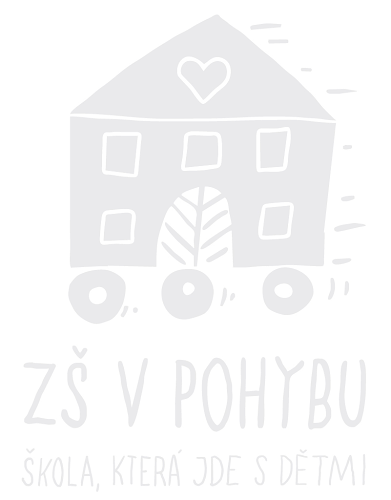 